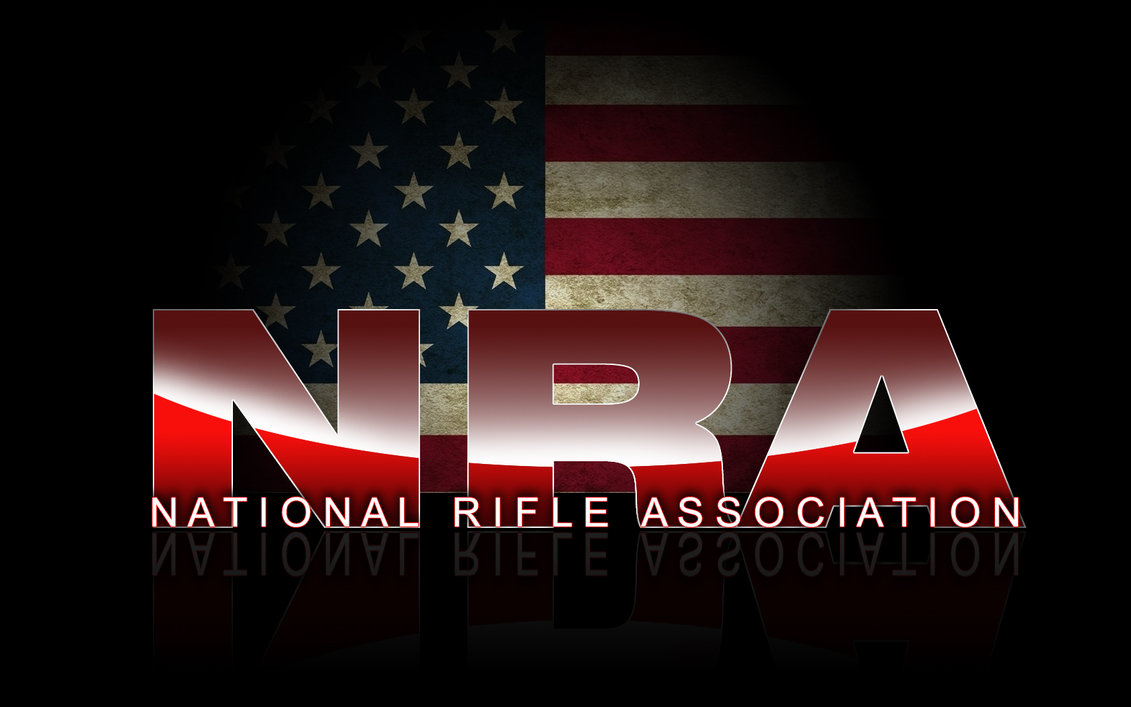    THE BALTIMORE COUNTY BANQUET IS SOLD OUT OF TABLES, HOWEVER… SOME INDIVIDUAL TICKETS ARE STILL AVAILABLE. CONTACT:rewilhjd47@gmail.comFor more Information